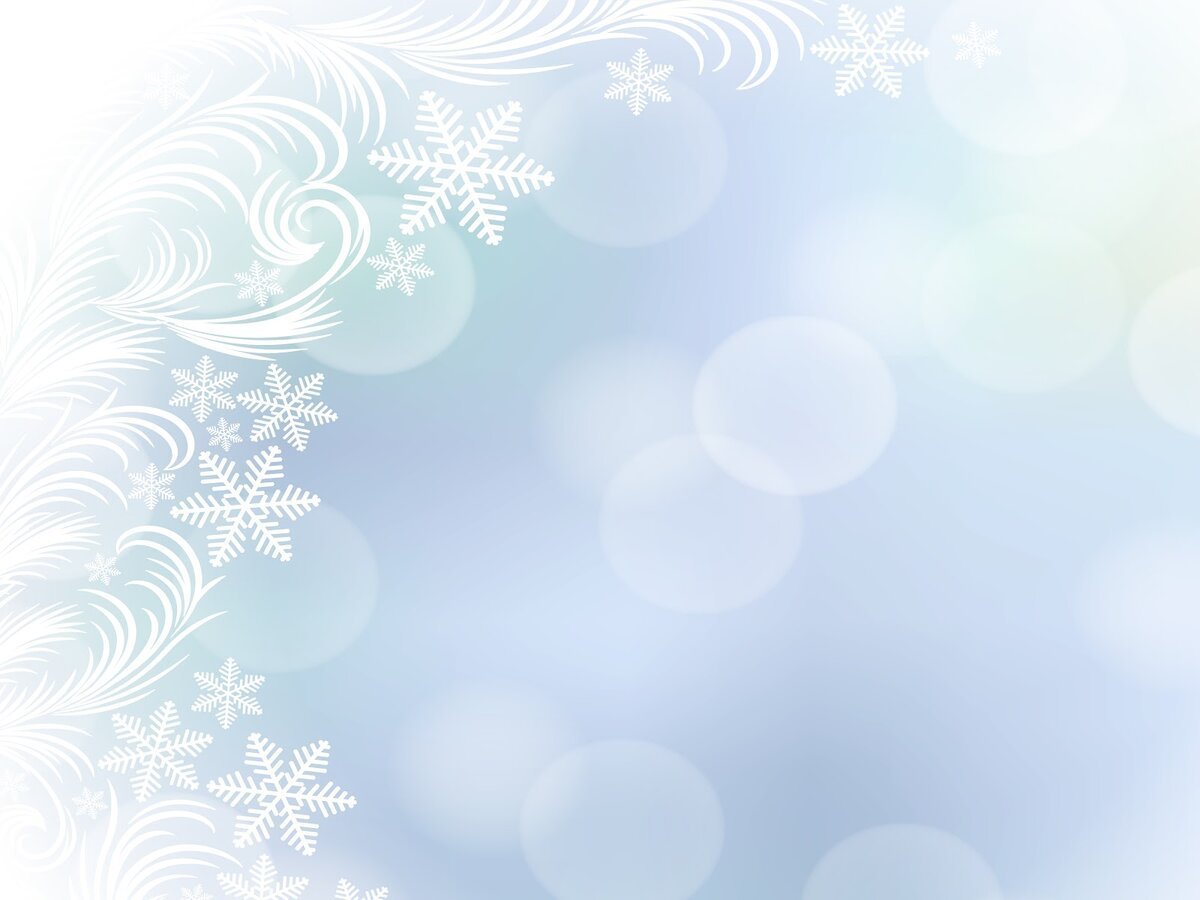 Конспект интегрированного занятия по нетрадиционным методам рисования в старшей группе «Зимние узоры».Педагог: Медведева Вера АнатольевнаМДОУ Тоншаловский детский сад «Солнышко»2022 год.Цель: Формирование художественного вкуса детей, развитие творческого потенциала. Задачи:Образовательные:Развивать творческое воображение, фантазию. Вызвать интерес к созданию образа морозных узоров различными нетрадиционными техниками. Развитие чувства композиции, ритма. Развитие мелкой моторики.Развитие интереса к изобразительному искусству.Воспитательные:Воспитывать любовь к красоте родной природы.Прививать уважение друг к другу и взаимопомощь. Поддерживать проявление фантазии и смелости изложения собственных замыслов.Оборудование и материалы: Телевизор, презентация «Морозные узоры», заготовки «окон» напечатанных на бумаге, гуашь разведённая синего, фиолетового, белого  цвета, кисточки, баночки с тестом, блестки, зубочистки, салфетки, картинки  снежинок,  музыкальное сопровождение .Предварительная работа. Знакомство с кружевоплетением. Наблюдение на прогулке за формой и структурой снежинок с помощью лупы. Просмотр презентации «Вологодское кружево».Ход занятия.1.Орг. момент.  (Дети заходят в группу, встают в кружок ) Воспитатель: Здравствуйте, ребята. Сегодня у нас необычное рисование. И еще, к нам пришли гости. Давайте все посмотрим на наших гостей, улыбнемся и поздороваемся. (Дети поворачиваются к гостям, здороваются и улыбаются). А теперь посмотрите друг на друга и тоже улыбнитесь. Психогимнастика: «Лучик» К солнышку потянулись Лучик взяли, К сердцу прижали И друг другу отдали. (Дети выполняют действия по тексту) Дети стоят.2.Сюрпризный момент. Воспитатель уточняет у детей какое сейчас время года.(Выслушивает ответы детей) Воспитатель: Сейчас второй по счету месяц Зимы. Зима – замечательное время года! Зимой происходят разные чудеса! Вот и я получила волшебный сундук. (Воспитатель вносит сундук и показывает детям) Кто же его нам прислал? Давайте посмотрим, что же в нем лежит, может мы узнаем от кого он. (Читает надпись).  Его нельзя открывать, здесь написано…. «Прочитайте стихотворение о зиме и сундук откроется». Я буду читать стихотворение, а вы будьте внимательны и помогите мне закончить строчку словами, похожими на слово «снег» (воспитатель читает стих, дети завершают фразу) Тихо, тихо, как во сне падает на землю (снег) С неба всё скользят пушинки - серебристые (снежинки)  На деревья, на лужок тихо падает (снежок) Вот веселье для ребят – всё сильнее (снегопад) Словно в белый пуховик нарядился (снеговик) Рядом снежная фигурка – девочка (снегурка) (давайте попробуем открыть сундук! Воспитатель открывает сундук)Воспитатель:- Молодцы, ребята! Дети, давайте посмотрим, что лежит в сундуке?  Снежинка со стихотворением-загадкой. Слушайте внимательно, что бы ее отгадать. ( воспитатель читает загадку)  Чьи рисунки на окне Как узор на хрустале? Щиплет всякого за нос Зимний дедушка…(Мороз) Воспитатель:- Ребята, кто же этот художник? Дети:- Конечно, Мороз.3.Введение в тему. Воспитатель:- Посмотрим, что же еще лежит в сундуке? (картинка с изображением морозного узора) Дети вместе с воспитателем рассматривают её. Воспитатель: Зимой, в морозные дни, мы можем наблюдать на стеклах наших окон весьма забавные и разнообразные узоры, которые, будто бы из сказки, ворвались в нашу жизнь Таинственный художник морозных узоров на окне ни кто иной, как мороз. - Ребята, скажите, вы знаете, почему на окнах зимой появляются такие красивые узоры-кружева? (ответы детей) Воспитатель: Почему на окнах зимой появляются узоры? Так создала природа, что в воздухе содержится влага – вода. Зимой, когда на улице холодно, влага, которая присутствует в воздухе, оседает на холодное стекло и превращается в маленькие ледяные кристаллы. Но как же образуется тот самый сказочный узор на стекле? Всё дело в том, что на стекле находятся различные неровные участки, царапины, частички пыли . На них и начинают появляться морозные «картины». За холодную ночь кристаллов льда образуется много-много. Они соединяться друг с другом , и создают разные узоры и рисунки. Так же, очень большую роль играет ветер. Он помогает нарисовать сказочные узоры на окне. Воспитатель: Я предлагаю вам посмотреть - какие бывают узоры на зимнем окне. Присаживайтесь  ребята на стульчики, которые стоят на нашем ковре. И посмотрим внимательно. Показ презентации «Зимние узоры». Воспитатель: - Ребята, вам понравились узоры на окнах? Какие цвета использованы  для создания узоров? Какой узор вам больше всего понравился?  (Дети отвечают на вопросы)Воспитатель: - Ребята, к сожалению, мы можем любоваться такими снежными кружевами только зимой. Но, чтобы частичка зимы была с нами дольше, мы нарисуем снежные узоры на листе бумаги. 4. Основная часть. (встают в круг,) Перед началом работы проводится Пальчиковая гимнастика: «Вот помощники мои». Воспитатель :- Пройдите пожалуйста к столу и займите свои места. На столе: лист бумаги с напечатанной на нем заготовкой окна, баночка с тестом, ложка, зубочистка, гуашь синяя, фиолетовая, белая, блестки,  кисти. Как вы думаете, они могут нам пригодиться для рисования? (Выслушивает ответы детей) Воспитатель: - Чтобы придумать узор, нужно позвать верных помощников: фантазию и воображение, они то и подскажут какие завитки вам нарисовать, и что еще добавить в рисунок, чтобы у вас получилось удивительно сказочное, невероятно чудесный узор, который еще не видел даже сам Мороз. У каждого получится свой рисунок, не похожий ни на один другой. Сегодня, для рисования,  мы с вами будем использовать нашу заготовку с изображением окна, на которую мы будем выкладывать наше тесто,  с помощью ложки, равномерно ее распределяя. Толщина теста должна составлять примерно 1-1.5 сантиметра.  Затем с помощью кисти, на пене, мы ставим точки, кляксы,  в хаотичном порядке. Кисточку берем тремя пальцами, выше юбочки (железного основания), опускаем кисточку в краску, затем ставим точки на пене.  С помощью зубочистки мы будем выводить завитки, разной формы и длинны. Аккуратно берем зубочистку за середину, работаем с осторожностью, ставим кончик в точку с краской и ведем линии, закругляя и заворачивая в разные стороны, рисуя свой индивидуальный узор. Затем с помощью клеевой кисти мы будем украшать наши узоры. Берем кисточку, тремя пальцами, обмакиваем её в блестки и подносим к нашему тесту, и стучим по кисточке., распределяя блестки по тесту. После завершения нашей работы, вытираем руки салфеткой и прибирем рабочее место. Самостоятельная работа детей. Воспитатель:- Молодцы! Какие красивые морозные кружева получились у вас. Нужно некоторое время, чтобы краска высохла. Затем мы оформим выставку наших работ.  А мы пока с вами посмотрим, может в сундучке ещё что- то лежит?.( дети выходят на ковер к сундуку.) 5.Подведение итогов. - Ребята, вот теперь ваши узоры готовы. Давайте соберем наши работы на одном столе, несем их очень аккуратно и посмотрим, что получились. Существуют Народные приметы , Давным-давно по морозным узорам люди определяли погоду: если веточки узоров были направлены вниз - погода будет снежной и пасмурной; если вверх – ясной и солнечной. 5. Рефлексия: Воспитатель : Вам нравятся ваши работы? Вы испытывали затруднения? Встречаются ли  одинаковые узоры? Что вы сегодня узнали нового? Что вам понравилось больше всего? О чем расскажете дома? ( ответы детей)Воспитатель: А вы, ребята, догадались от кого был наш волшебный сундучок? (От Деда Мороза) (картинка с изображением деда Мороза) Дед Мороз передал вам снежинки на память о сегодняшней встрече, и за ваши замечательные узоры. Давайте с Вами возьмем по 2 снежинки и пройдем к нашим работам. Положите пожалуйста рядом с понравившимися Вам работами снежинку.Спасибо Вам за занятие, вы большие молодцы.Вот помощники мои,Их как хочешь, поверни:   Выбрасывают пальцы из кулаковТак и эдак, эдак-так -Не обидятся никак.Поворачивают руки ладонями вверх-внизМожешь пальцы сосчитать:Шевелят растопыренными пальцамиОдин, два, три, четыре, пять.Собирают пальцы поочередно в кулакОдин, два, три, четыре, пять.Выбрасывают пальцы поочередно из кулакаДесять пальцев, пара рук -Вот твое богатство, друг.Пожимают руки